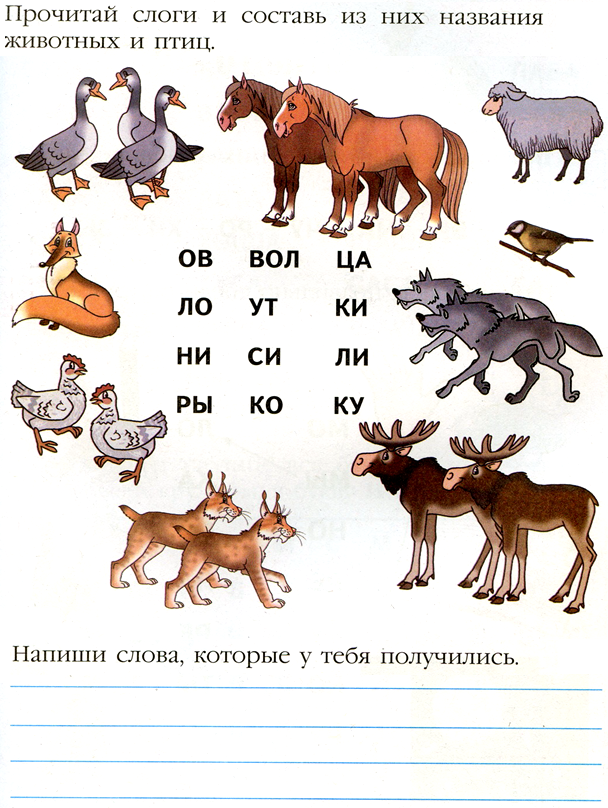 Дата проведения урока 15.04.2020г.ПредметГрафика и письмоКласс6Тема урокаСоставление  слов из слогов.